附件1厦门市软件和信息技术服务业发展专项资金申  报  表厦门市工业和信息化局一、项目申报单位信息表二、申报项目汇总表三、材料清单四、法人代表确认书我公司确认，所有申报材料真实，不存在同一项目多头申报情况。如有发现，我公司自愿退回全部奖励，并承担由此造成的一切法律责任。负责人（签字）：               （单位盖章）日期：     年   月   日附件2创新创业团队成员明细表附件3新媒体运营/游戏运营业务收入明细表附件4游戏境外上线渠道通路费用支出明细表附件5教学团队成员基本情况表附件62020年度培训学员明细表附件7-1：骨干人才信息汇总表 备注：1. 首次来厦就业时间自主申明，时间以个税（或社保）缴交记录为准，我局将自行查验。      2、根据《关于发布全市2019年在岗职工平均工资执行口径的通知》（厦人社办〔2020〕57号），厦门市2019年社平工资为￥97779.00元。三倍、四倍、五倍社平工资分别对应为：￥293337元、￥391116元、￥488895元。附件7-2：骨干人才岗位分布图说明：1.可以以Excel表形式或者以树形图模式展现公司中层以上人员岗位分布。      2.岗位名称按单位实际部门（岗位）设置填写，对于以项目组代替部门设置的单位，按实际项目组设置填写。        3.注意必须罗列公司所有部门，岗位人数是指该部门的领导人数而非该部门所有人数。      4.上一层级分管下一层级的部门要注意对应（合并同类项体现），例表中张三分管的部门为A研发部和B产品部。附件8统计数据截图示例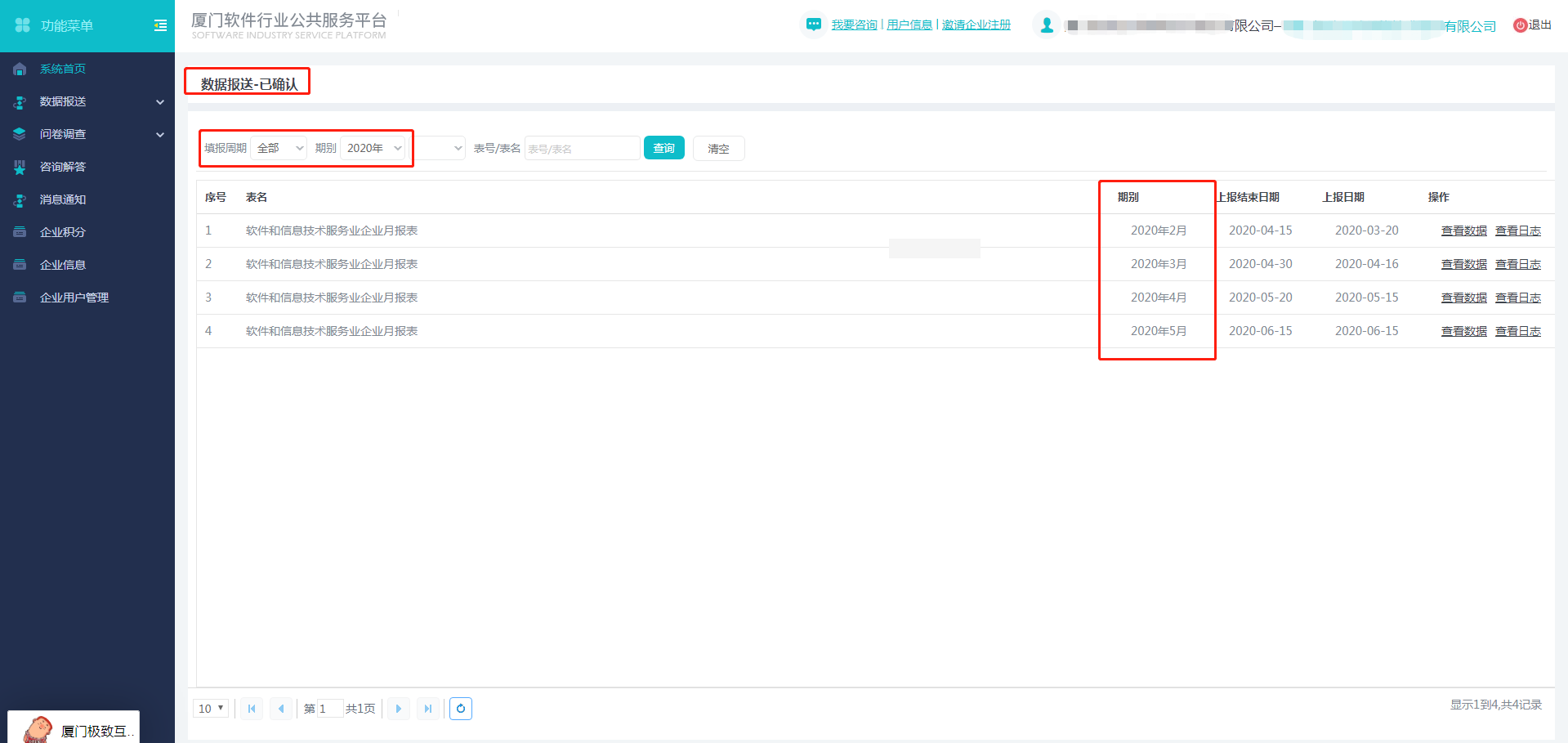 企业名称：(盖章)联 系 人：办公电话：移动电话：电子邮件：通讯地址：邮政编码：申请日期：基本信息企业名称企业名称社会信用代码社会信用代码社会信用代码基本信息办公地址办公地址基本信息企业网址企业网址纳税所属区纳税所属区纳税所属区基本信息注册时间注册时间注册资本注册资本注册资本基本信息企业性质企业性质银行信用等级银行信用等级银行信用等级基本信息企业总资产企业总资产（万元）（万元）（万元）资产负债率（%）资产负债率（%）资产负债率（%）（若有）（若有）基本信息上市地/板块上市地/板块上市时间上市时间上市时间联系人信息董事长电话邮箱邮箱联系人信息总经理电话邮箱邮箱联系人信息经办人电话邮箱邮箱经营情况年份主营收入（万元）主营收入（万元）研发费用（可加计扣除口径）研发费用（可加计扣除口径）利润总额利润总额税金总额税金总额员工总数（人）经营情况2020年经营情况2019年经营情况2018年企业简介（企业基本情况介绍，包括主营业务、市场地位、客户群体等，限500字）（企业基本情况介绍，包括主营业务、市场地位、客户群体等，限500字）（企业基本情况介绍，包括主营业务、市场地位、客户群体等，限500字）（企业基本情况介绍，包括主营业务、市场地位、客户群体等，限500字）（企业基本情况介绍，包括主营业务、市场地位、客户群体等，限500字）（企业基本情况介绍，包括主营业务、市场地位、客户群体等，限500字）（企业基本情况介绍，包括主营业务、市场地位、客户群体等，限500字）（企业基本情况介绍，包括主营业务、市场地位、客户群体等，限500字）（企业基本情况介绍，包括主营业务、市场地位、客户群体等，限500字）（企业基本情况介绍，包括主营业务、市场地位、客户群体等，限500字）企业荣誉和资质（参照以下格式罗列）一、企业荣誉1、中国软件和信息技术服务综合竞争力百强企业2、……二、资质认定1、CMMI32、……（参照以下格式罗列）一、企业荣誉1、中国软件和信息技术服务综合竞争力百强企业2、……二、资质认定1、CMMI32、……（参照以下格式罗列）一、企业荣誉1、中国软件和信息技术服务综合竞争力百强企业2、……二、资质认定1、CMMI32、……（参照以下格式罗列）一、企业荣誉1、中国软件和信息技术服务综合竞争力百强企业2、……二、资质认定1、CMMI32、……（参照以下格式罗列）一、企业荣誉1、中国软件和信息技术服务综合竞争力百强企业2、……二、资质认定1、CMMI32、……（参照以下格式罗列）一、企业荣誉1、中国软件和信息技术服务综合竞争力百强企业2、……二、资质认定1、CMMI32、……（参照以下格式罗列）一、企业荣誉1、中国软件和信息技术服务综合竞争力百强企业2、……二、资质认定1、CMMI32、……（参照以下格式罗列）一、企业荣誉1、中国软件和信息技术服务综合竞争力百强企业2、……二、资质认定1、CMMI32、……（参照以下格式罗列）一、企业荣誉1、中国软件和信息技术服务综合竞争力百强企业2、……二、资质认定1、CMMI32、……（参照以下格式罗列）一、企业荣誉1、中国软件和信息技术服务综合竞争力百强企业2、……二、资质认定1、CMMI32、……序号申报项目名称申请金额（万元）材料类型材料名称基本材料（请在□打√）1.《厦门市软件和信息服务业发展专项资金申报表》；□2.厦门市软件和信息技术服务业企业备案证明文件；□3.厦门软件行业公共服务平台填报情况。□申报项目材料（行数不足可插行增加）1申报项目材料（行数不足可插行增加）2申报项目材料（行数不足可插行增加）3申报项目材料（行数不足可插行增加）申报项目材料（行数不足可插行增加）序号姓名身份证号毕业院校职务是否该企业缴纳社保所占股比12345企业介绍：（侧重于股权结构、引入投资等情况）企业介绍：（侧重于股权结构、引入投资等情况）企业介绍：（侧重于股权结构、引入投资等情况）企业介绍：（侧重于股权结构、引入投资等情况）企业介绍：（侧重于股权结构、引入投资等情况）企业介绍：（侧重于股权结构、引入投资等情况）企业介绍：（侧重于股权结构、引入投资等情况）序号收款项目名称金额（人民币元）付款单位名称开票日期发票号或凭证号合计说明：序号按金额大小排序编写。金额取整数。境外收入按照开票日期当天汇率换算为人民币。说明：序号按金额大小排序编写。金额取整数。境外收入按照开票日期当天汇率换算为人民币。说明：序号按金额大小排序编写。金额取整数。境外收入按照开票日期当天汇率换算为人民币。说明：序号按金额大小排序编写。金额取整数。境外收入按照开票日期当天汇率换算为人民币。说明：序号按金额大小排序编写。金额取整数。境外收入按照开票日期当天汇率换算为人民币。说明：序号按金额大小排序编写。金额取整数。境外收入按照开票日期当天汇率换算为人民币。序号支付通道费用的游戏名称游戏营收通道费用收款单位名称付款日期序号支付通道费用的游戏名称游戏营收通道费用收款单位名称付款日期合计合计序号姓名性别身份证号码毕业学校所学专业毕业时间学历入职时间任职岗位劳动合同有效期社保缴交起始日期备注12345678910行数不足可增加序号学员姓名身份证号学校专业学员联系电话培训项目培训起止时间结业证书号培训费用发票号本地就业企业名称企业HR联系电话1234567姓名身份证号2019、2020是否获本项补贴专业名称专业代码职务/岗位首次来厦就业时间2019年年薪（元）骨干人才（人）骨干人才（人）骨干人才（人）姓名身份证号2019、2020是否获本项补贴专业名称专业代码职务/岗位首次来厦就业时间2019年年薪（元）ABC各项人数小计各项人数小计各项人数小计各项人数小计各项人数小计各项人数小计各项人数小计补贴费用小计（元）补贴费用小计（元）补贴费用小计（元）补贴费用小计（元）补贴费用小计（元）补贴费用小计（元）补贴费用小计（元）总申请补贴金额（元）总申请补贴金额（元）总申请补贴金额（元）总申请补贴金额（元）总申请补贴金额（元）总申请补贴金额（元）总申请补贴金额（元）公司主要负责人公司主要负责人公司主要负责人领导班子（公司副职）领导班子（公司副职）领导班子（公司副职）中层部门（重要技术岗位）中层部门（重要技术岗位）中层部门（重要技术岗位）岗位名称岗位人数申报人员和职务岗位名称岗位人数申报人员和职务部门岗位人数申报人员和职务董事长/总经理2黄一（董事长）副总经理/副董事长3张三（副总）A研发部3（一正二副）李四（经理）董事长/总经理2黄一（董事长）副总经理/副董事长3张三（副总）A研发部3（一正二副）……董事长/总经理2黄一（董事长）副总经理/副董事长3张三（副总）B产品部2（一正一副）李五（经理）董事长/总经理2黄一（董事长）副总经理/副董事长3张三（副总）B产品部2（一正一副）……董事长/总经理2黄一（董事长）副总经理/副董事长3王五（职务）C测试部1*董事长/总经理2陈二（总经理）副总经理/副董事长3王五（职务）D**部2*董事长/总经理2陈二（总经理）副总经理/副董事长3张六（职务）E**部1*董事长/总经理2陈二（总经理）副总经理/副董事长3张六（职务）F**部3*